			Craic le Litriú3. An bhfuil an pictiúr ceart nó mícheart?ceann ceart		droim  mícheart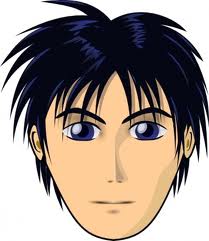 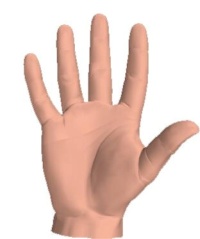 gruaig mícheart	       lámhceart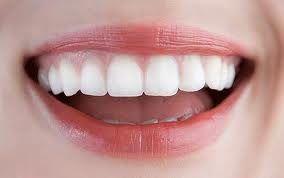 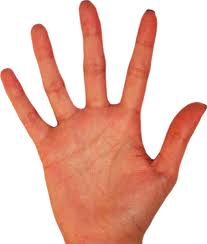 teanga  ceart	      méara  ceart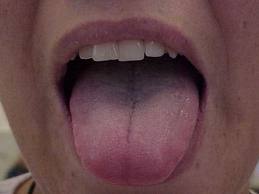 muineál mícheart    cosceart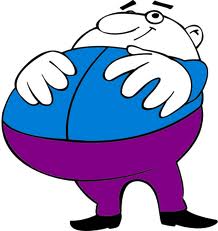 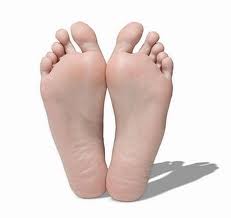 bolg	       mícheart	rúitín  ceat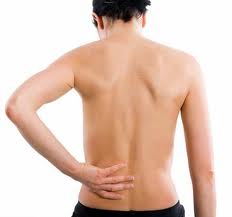 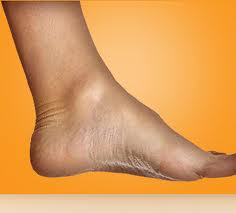 5. Faigh an strainséir!(a) béal, cos, geansaí, súil, bolg		geansaí(b) ceann, cluas, srón, an corp, múinteoir	múinteoir(c) clár dubh, cailc, leabhar, siopa, ag léamh	cailc(d) gorm, glas, nua, buí dearg	nua(e) cnoc, sruthán, coill, iora rua, an sú	an sú